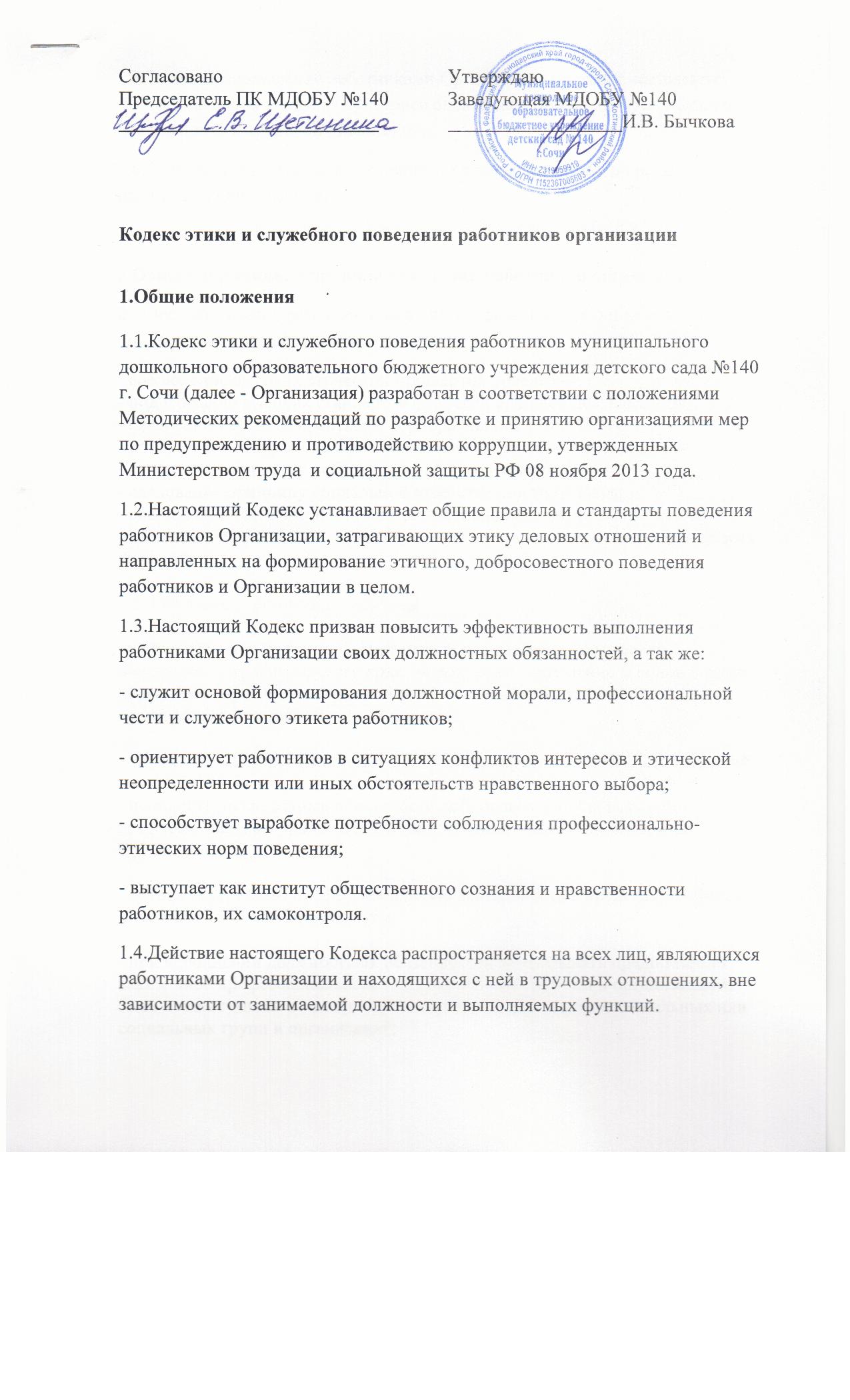 1.5.Знание и соблюдение работниками Организации полоний настоящего Кодекса является одним из критериев оценки качества их профессиональной деятельности и трудовой дисциплины.1.6.Содержание положений настоящего Кодекса доводится до всех работников Организации.2.Общие принципы и правила поведения работников организации2.1.Все работники Организации обязаны следовать следующим общим принципам и правилам поведения:- соблюдение высоких этических стандартов поведения;- поддержание высоких стандартов профессиональной деятельности;- следование лучшим практикам корпоративного управления;- создание и поддержание атмосферы доверия и взаимного уважения;- следование принципу добросовестной конкуренции;- следование принципу социальной ответственности бизнеса;- соблюдение законности и принятых на себя договорных обязательств;- соблюдение принципов объективности и честности при принятии кадровыхрешений.2.2. Работники организации обязаны:- соблюдать действующие нормативно-правовые акты РоссийскойФедерации и Краснодарского края, не допускать нарушение законов и иныхнормативно-правовых актов исходя из политической, экономическойцелесообразности либо по иным мотивам;- осуществлять свою деятельность в пределах предоставленных полномочий;- исполнять должностные обязанности добросовестно и на высокомпрофессиональном уровне в целях обеспечения эффективной работыОрганизации;- осуществлять свою профессиональную деятельность в пределах предмета ицелей деятельности Организации;- при исполнении должностных обязанностей не оказывать предпочтениякаким-либо профессиональным или социальным группам и организациям, быть независимыми от влияния отдельных граждан, профессиональных или социальных групп и организаций;- исключать действия, связанные с влиянием каких-либо личных, имущественных (финансовых) и иных интересов, препятствующих добросовестному исполнению ими должностных обязанностей;- соблюдать служебную, профессиональную этику и правила деловогоповедения;- проявлять корректность и внимание по отношению к клиентам иконтрагентам Организации;- воздерживаться от поведения, которое могло бы вызвать сомнение вдобросовестном исполнении работниками должностных обязанностей, а также избегать конфликтных ситуаций, способных нанести ущерб их репутации или авторитету Организации;- принимать предусмотренные законодательством Российской Федерации ивнутренними документами Организации меры к недопущению возникновения конфликта интересов и урегулированию возникшего конфликта интересов;- воздерживаться от публичных высказываний, суждений и оценокдеятельности Организации, если это не входит в должностные обязанностиработников;-постоянно стремиться к обеспечению как можно более эффективного распоряжения ресурсами, находящимися в сфере их ответственности.2.3. Работники обязаны принимать соответствующие меры по обеспечениюбезопасности и конфиденциальности информации, за несанкционированноеразглашение которой, они несут ответственность и/или которая стала известна им в связи с исполнением должностных обязанностей.2.4. Продвижение работников Организации на вышестоящую должностьдолжно осуществляться только исходя из деловых качеств работников.2.5. Работники, занимающие руководящие должности в Организации,обязаны:а) принимать меры по предотвращению и урегулированию конфликтаинтересов;б) принимать меры по предупреждению коррупции;в) своим личным поведением подавать пример честности, беспристрастности и справедливости;г) способствовать формированию благоприятного морально-психологического климата в коллективе;д) в отношениях с подчиненными проявлять высокую требовательность,принципиальность, но одновременно не допускать высокомерия,пренебрежительного тона, грубости, некорректных и оскорбительных замечаний, необоснованных претензий и обвинений;е) устанавливать справедливую, равномерную служебную нагрузкуподчиненных, не допускать дискриминации путем предоставления отдельным работникам незаслуженных благ и привилегий;2.7. Внешний вид работников Организации при исполнении имидолжностных обязанностей должен соответствовать общепринятому деловому стилю, который отличают официальность, сдержанность, традиционность, аккуратность.3. Рекомендательные этические правила поведения работников3.1. Исполняя свои трудовые обязанности, все работники Организациидолжны воздерживаться от:а) любого вида высказываний и действий дискриминационного характера попризнакам пола, возраста, расы, национальности, языка, гражданства,социального, имущественного или семейного положения, политических илирелигиозных предпочтений;б) любых личных и финансовых связей, которые могут быть расценены какоказание покровительства каким бы то ни было лицам в целях приобретения ими прав, освобождения от обязанностей или ответственности;в) поступков, которые могли бы вызвать сомнение в объективном исполнении работниками служебных обязанностей;г) грубости, нецензурной речи, проявлений пренебрежительного тона,заносчивости, предвзятых замечаний, предъявления неправомерных инезаслуженных обвинений;д) угроз, оскорбительных выражений или реплик, действий, препятствующих нормальному общению или провоцирующих противоправное поведение;е) принятия пищи, курения во время служебных совещаний, бесед, иногослужебного общения с клиентами и контрагентами Организации;3.2. Работники призваны способствовать своим служебным поведениемустановлению в коллективе деловых взаимоотношений и конструктивногосотрудничества друг с другом.4. Ответственность4.1. Нарушением Кодекса признается невыполнение или ненадлежащеевыполнение работником установленных Кодексом принципов, норм и правилповедения, а также совершение проступка, порочащего честь работника илиОрганизации.4.2. Соблюдение работниками Организации положений настоящего Кодексаучитывается при формировании кадрового резерва для выдвижения на вышестоящие должности, а также при наложении дисциплинарных взысканий.